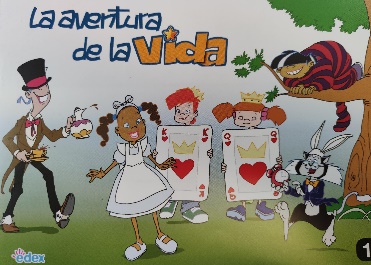 DATOS DE APLICACIÓN DEL PROGRAMA EN EL CENTROMATERIAL SOLICITADO:(1) Si no se han solicitado el curso anterior, o no se encuentran en el centro, uno por cada profesor que vaya a desarrollar el programa.Centro:Dirección:Localidad:Persona contacto:Teléfono:Correo electrónico:3º PRIMARIAAulasNº alumnos/asNombre del profesor responsableÁrea curricular en la que se aplica3º PRIMARIAA3º PRIMARIAB3º PRIMARIAC3º PRIMARIAD4º PRIMARIAAulasNº alumnos/asNº alumnasNombre del profesor responsableÁrea curricular en la que se aplica4º PRIMARIAA4º PRIMARIAB4º PRIMARIAC4º PRIMARIAD5º PRIMARIA AulasNº alumnos/asNº alumnasNombre del profesor responsableÁrea curricular en la que se aplica5º PRIMARIA A5º PRIMARIA B5º PRIMARIA C5º PRIMARIA D6º PRIMARIA AulasNº alumnos/asNº alumnasNombre del profesor responsableÁrea curricular en la que se aplica6º PRIMARIA A6º PRIMARIA B6º PRIMARIA C6º PRIMARIA DNº GUÍAS didácticas (PROFESORADO (1))Nº GUÍAS didácticas (PROFESORADO (1))Nº GUÍAS didácticas (PROFESORADO (1))Nº ÁLBUMES de cromos (ALUMNADO)Nº ÁLBUMES de cromos (ALUMNADO)Nº ÁLBUMES de cromos (ALUMNADO)3º Primaria4º Primaria5º Primaria6º Primaria